NO. 47 JOURNALof theHOUSE OF REPRESENTATIVESof theSTATE OF SOUTH CAROLINA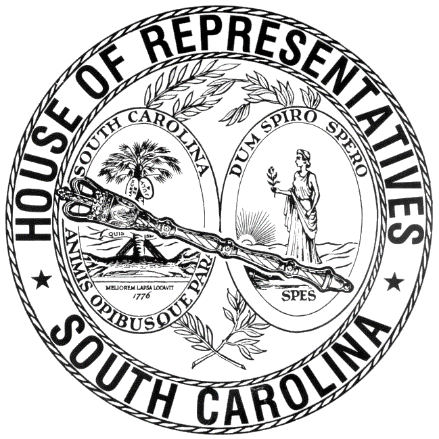 REGULAR SESSION BEGINNING TUESDAY, JANUARY 10, 2017 ________WEDNESDAY, APRIL 11, 2018(STATEWIDE SESSION)Indicates Matter StrickenIndicates New MatterThe House assembled at 10:00 a.m.Deliberations were opened with prayer by Rev. Charles E. Seastrunk, Jr., as follows:	Our thought for today is from Psalm 118:19: “Open for me the gates of righteousness; I will enter them and give thanks to them.” 	Let us pray. Almighty God, creator and sustainer of all, we give You thanks for opening the gates of righteousness for us to enter and be bless by You. Bestow Your blessings on this Assembly as they continue to work the agenda. Give them the courage of their convictions to give the people of this State what is necessary and good. May these Representatives respond to the work You have called them. Bless our Nation, President, State, Governor, Speaker, staff, and all who labor in these Halls of Government. Bless and protect our defenders of freedom and first responders as they protect us. Heal the wounds, those seen and those hidden, of our brave warriors who suffer and sacrifice for our freedom. Lord, in Your mercy, hear our prayers. Amen.Pursuant to Rule 6.3, the House of Representatives was led in the Pledge of Allegiance to the Flag of the United States of America by the SPEAKER.After corrections to the Journal of the proceedings of yesterday, the SPEAKER ordered it confirmed.MOTION ADOPTEDRep. MCGINNIS moved that when the House adjourns, it adjourn in memory of his father, Dr. John McGinnis, which was agreed to.COMMUNICATIONThe following was received:Columbia, S.C., April 9, 2018The Honorable Charles F. Reid:Department of Transportation Commissioner4th Congressional District	Pursuant to Section 57-1-325, the Senate and House Members in the 4th Congressional District met together on March 14, 2018, and unanimously approved the appointment of Woodrow Wilson Willard from Spartanburg to the South Carolina Transportation Commission representing the 4th Congressional District.Thank you,Senator Harvey S. Peeler, Jr.Received as information.REPORTS OF STANDING COMMITTEESRep. BALES, from the Committee on Invitations and Memorial Resolutions, submitted a favorable report on:H. 5199 -- Rep. Hayes: A CONCURRENT RESOLUTION TO REQUEST THE DEPARTMENT OF TRANSPORTATION NAME THE PORTION OF MT. CALVARY ROAD IN DILLON COUNTY FROM ITS INTERSECTION WITH ARRIE ROAD TO ITS INTERSECTION WITH EAST COUNTRY CLUB DRIVE "HENRY T. SMITH MEMORIAL ROAD" AND ERECT APPROPRIATE MARKERS OR SIGNS ALONG THIS PORTION OF HIGHWAY CONTAINING THIS DESIGNATION.Ordered for consideration tomorrow.Rep. BALES, from the Committee on Invitations and Memorial Resolutions, submitted a favorable report on:H. 5190 -- Reps. Felder, Bryant, Delleney, King, D. C. Moss, V. S. Moss, Pope and Simrill: A CONCURRENT RESOLUTION TO REQUEST THE DEPARTMENT OF TRANSPORTATION NAME THE INTERSECTION LOCATED AT THE JUNCTION OF UNITED STATES HIGHWAY 21 AND SOUTH CAROLINA HIGHWAY 160 IN YORK COUNTY "KARSON BAILEY WHITESELL MEMORIAL INTERSECTION" AND ERECT APPROPRIATE MARKERS OR SIGNS AT THIS LOCATION CONTAINING THIS DESIGNATION.Ordered for consideration tomorrow.Rep. BALES, from the Committee on Invitations and Memorial Resolutions, submitted a favorable report on:H. 5215 -- Rep. Brown: A CONCURRENT RESOLUTION TO REQUEST THE DEPARTMENT OF TRANSPORTATION NAME THE BRIDGE THAT CROSSES STORE CREEK ALONG SOUTH CAROLINA HIGHWAY 174 IN CHARLESTON COUNTY THE "REVEREND TONY L. DAISE BRIDGE" AND ERECT APPROPRIATE MARKERS OR SIGNS AT THIS BRIDGE CONTAINING THIS DESIGNATION.Ordered for consideration tomorrow.HOUSE RESOLUTIONThe following was introduced:H. 5232 -- Reps. Robinson-Simpson, Alexander, Allison, Anderson, Anthony, Arrington, Atkinson, Atwater, Bales, Ballentine, Bamberg, Bannister, Bennett, Bernstein, Blackwell, Bowers, Bradley, Brawley, Brown, Bryant, Burns, Caskey, Chumley, Clary, Clemmons, Clyburn, Cobb-Hunter, Cogswell, Cole, Collins, Crawford, Crosby, Daning, Davis, Delleney, Dillard, Douglas, Duckworth, Elliott, Erickson, Felder, Finlay, Forrest, Forrester, Fry, Funderburk, Gagnon, Gilliard, Govan, Hamilton, Hardee, Hart, Hayes, Henderson, Henderson-Myers, Henegan, Herbkersman, Hewitt, Hill, Hiott, Hixon, Hosey, Howard, Huggins, Jefferson, Johnson, Jordan, King, Kirby, Knight, Loftis, Long, Lowe, Lucas, Mace, Mack, Magnuson, Martin, McCoy, McCravy, McEachern, McGinnis, McKnight, D. C. Moss, V. S. Moss, Murphy, B. Newton, W. Newton, Norrell, Ott, Parks, Pendarvis, Pitts, Pope, Putnam, Ridgeway, M. Rivers, S. Rivers, Rutherford, Sandifer, Simrill, G. M. Smith, G. R. Smith, J. E. Smith, Sottile, Spires, Stavrinakis, Stringer, Tallon, Taylor, Thayer, Thigpen, Toole, Trantham, Weeks, West, Wheeler, White, Whitmire, Williams, Willis, Young and Yow: A HOUSE RESOLUTION TO RECOGNIZE AND HONOR THE CENTER FOR EDUCATIONAL EQUITY (CEE) FOR NEARLY EIGHTEEN YEARS OF TRANSFORMING THE LIVES OF STUDENTS IN GREENVILLE COUNTY.The Resolution was adopted.HOUSE RESOLUTIONThe following was introduced:H. 5233 -- Reps. Howard, Alexander, Allison, Anderson, Anthony, Arrington, Atkinson, Atwater, Bales, Ballentine, Bamberg, Bannister, Bennett, Bernstein, Blackwell, Bowers, Bradley, Brawley, Brown, Bryant, Burns, Caskey, Chumley, Clary, Clemmons, Clyburn, Cobb-Hunter, Cogswell, Cole, Collins, Crawford, Crosby, Daning, Davis, Delleney, Dillard, Douglas, Duckworth, Elliott, Erickson, Felder, Finlay, Forrest, Forrester, Fry, Funderburk, Gagnon, Gilliard, Govan, Hamilton, Hardee, Hart, Hayes, Henderson, Henderson-Myers, Henegan, Herbkersman, Hewitt, Hill, Hiott, Hixon, Hosey, Huggins, Jefferson, Johnson, Jordan, King, Kirby, Knight, Loftis, Long, Lowe, Lucas, Mace, Mack, Magnuson, Martin, McCoy, McCravy, McEachern, McGinnis, McKnight, D. C. Moss, V. S. Moss, Murphy, B. Newton, W. Newton, Norrell, Ott, Parks, Pendarvis, Pitts, Pope, Putnam, Ridgeway, M. Rivers, S. Rivers, Robinson-Simpson, Rutherford, Sandifer, Simrill, G. M. Smith, G. R. Smith, J. E. Smith, Sottile, Spires, Stavrinakis, Stringer, Tallon, Taylor, Thayer, Thigpen, Toole, Trantham, Weeks, West, Wheeler, White, Whitmire, Williams, Willis, Young and Yow: A HOUSE RESOLUTION TO RECOGNIZE AND HONOR THE RICHLAND COUNTY SHERIFF'S DEPARTMENT FOR ITS PARTICIPATION ON THE ARTS AND ENTERTAINMENT NETWORK DOCUMENTARY SERIES "LIVE PD" AND TO EXPRESS GRATITUDE FOR THE LEGACY OF PROFESSIONALISM THE MEMBERS OF THE DEPARTMENT HAVE SHOWCASED AND FOR THE PRESTIGE THIS HAS BROUGHT TO OUR GREAT STATE.The Resolution was adopted.HOUSE RESOLUTIONThe following was introduced:H. 5234 -- Reps. Govan, Hosey, Clyburn, Alexander, Allison, Anderson, Anthony, Arrington, Atkinson, Atwater, Bales, Ballentine, Bamberg, Bannister, Bennett, Bernstein, Blackwell, Bowers, Bradley, Brawley, Brown, Bryant, Burns, Caskey, Chumley, Clary, Clemmons, Cobb-Hunter, Cogswell, Cole, Collins, Crawford, Crosby, Daning, Davis, Delleney, Dillard, Douglas, Duckworth, Elliott, Erickson, Felder, Finlay, Forrest, Forrester, Fry, Funderburk, Gagnon, Gilliard, Hamilton, Hardee, Hart, Hayes, Henderson, Henderson-Myers, Henegan, Herbkersman, Hewitt, Hill, Hiott, Hixon, Howard, Huggins, Jefferson, Johnson, Jordan, King, Kirby, Knight, Loftis, Long, Lowe, Lucas, Mace, Mack, Magnuson, Martin, McCoy, McCravy, McEachern, McGinnis, McKnight, D. C. Moss, V. S. Moss, Murphy, B. Newton, W. Newton, Norrell, Ott, Parks, Pendarvis, Pitts, Pope, Putnam, Ridgeway, M. Rivers, S. Rivers, Robinson-Simpson, Rutherford, Sandifer, Simrill, G. M. Smith, G. R. Smith, J. E. Smith, Sottile, Spires, Stavrinakis, Stringer, Tallon, Taylor, Thayer, Thigpen, Toole, Trantham, Weeks, West, Wheeler, White, Whitmire, Williams, Willis, Young and Yow: A HOUSE RESOLUTION TO RECOGNIZE AND HONOR BROTHER WILLIAM ALEXANDER PURVIS ON THE OCCASION OF HIS RETIREMENT FROM THE OFFICE OF WILLIAMS CHAPEL AME CHURCH STEWARD PRO TEM AND TO THANK HIM FOR HIS TWENTY-SIX YEARS OF DEDICATED SERVICE IN THAT RESPECTED POSITION.The Resolution was adopted.HOUSE RESOLUTIONThe following was introduced:H. 5235 -- Reps. Trantham, Alexander, Allison, Anderson, Anthony, Arrington, Atkinson, Atwater, Bales, Ballentine, Bamberg, Bannister, Bennett, Bernstein, Blackwell, Bowers, Bradley, Brawley, Brown, Bryant, Burns, Caskey, Chumley, Clary, Clemmons, Clyburn, Cobb-Hunter, Cogswell, Cole, Collins, Crawford, Crosby, Daning, Davis, Delleney, Dillard, Douglas, Duckworth, Elliott, Erickson, Felder, Finlay, Forrest, Forrester, Fry, Funderburk, Gagnon, Gilliard, Govan, Hamilton, Hardee, Hart, Hayes, Henderson, Henderson-Myers, Henegan, Herbkersman, Hewitt, Hill, Hiott, Hixon, Hosey, Howard, Huggins, Jefferson, Johnson, Jordan, King, Kirby, Knight, Loftis, Long, Lowe, Lucas, Mace, Mack, Magnuson, Martin, McCoy, McCravy, McEachern, McGinnis, McKnight, D. C. Moss, V. S. Moss, Murphy, B. Newton, W. Newton, Norrell, Ott, Parks, Pendarvis, Pitts, Pope, Putnam, Ridgeway, M. Rivers, S. Rivers, Robinson-Simpson, Rutherford, Sandifer, Simrill, G. M. Smith, G. R. Smith, J. E. Smith, Sottile, Spires, Stavrinakis, Stringer, Tallon, Taylor, Thayer, Thigpen, Toole, Weeks, West, Wheeler, White, Whitmire, Williams, Willis, Young and Yow: A HOUSE RESOLUTION TO EXPRESS THE PROFOUND SORROW OF THE MEMBERS OF THE SOUTH CAROLINA HOUSE OF REPRESENTATIVES UPON THE PASSING OF LORI CAULDER CROOKE OF SPARTANBURG COUNTY, AND TO EXTEND THEIR DEEPEST SYMPATHY TO HER LOVING FAMILY AND HER MANY FRIENDS.The Resolution was adopted.CONCURRENT RESOLUTIONThe following was introduced:H. 5236 -- Reps. Howard, Alexander, Allison, Anderson, Anthony, Arrington, Atkinson, Atwater, Bales, Ballentine, Bamberg, Bannister, Bennett, Bernstein, Blackwell, Bowers, Bradley, Brawley, Brown, Bryant, Burns, Caskey, Chumley, Clary, Clemmons, Clyburn, Cobb-Hunter, Cogswell, Cole, Collins, Crawford, Crosby, Daning, Davis, Delleney, Dillard, Douglas, Duckworth, Elliott, Erickson, Felder, Finlay, Forrest, Forrester, Fry, Funderburk, Gagnon, Gilliard, Govan, Hamilton, Hardee, Hart, Hayes, Henderson, Henderson-Myers, Henegan, Herbkersman, Hewitt, Hill, Hiott, Hixon, Hosey, Huggins, Jefferson, Johnson, Jordan, King, Kirby, Knight, Loftis, Long, Lowe, Lucas, Mace, Mack, Magnuson, Martin, McCoy, McCravy, McEachern, McGinnis, McKnight, D. C. Moss, V. S. Moss, Murphy, B. Newton, W. Newton, Norrell, Ott, Parks, Pendarvis, Pitts, Pope, Putnam, Ridgeway, M. Rivers, S. Rivers, Robinson-Simpson, Rutherford, Sandifer, Simrill, G. M. Smith, G. R. Smith, J. E. Smith, Sottile, Spires, Stavrinakis, Stringer, Tallon, Taylor, Thayer, Thigpen, Toole, Trantham, Weeks, West, Wheeler, White, Whitmire, Williams, Willis, Young and Yow: A CONCURRENT RESOLUTION TO COMMEND THE BOYS & GIRLS CLUBS OF SOUTH CAROLINA FOR THEIR EXTRAORDINARY EFFORTS IN HELPING SOUTH CAROLINA'S YOUTH PREPARE FOR A PRODUCTIVE LIFE AND TO RECOGNIZE THE NINE YOUNG PEOPLE FROM DIFFERENT BOYS & GIRLS CLUBS THROUGHOUT THE STATE WHO HAVE BEEN NAMED 2018 YOUTH OF THE YEAR BY THE SOUTH CAROLINA ALLIANCE OF BOYS & GIRLS CLUBS.The Concurrent Resolution was agreed to and ordered sent to the Senate.INTRODUCTION OF BILL  The following Bill was introduced, read the first time, and referred to appropriate committee:S. 912 -- Senators Jackson, Allen, Reese, Shealy, Talley, Johnson, Campbell, Sabb, Gambrell, Nicholson and Rankin: A BILL TO AMEND THE CODE OF LAWS OF SOUTH CAROLINA, 1976, BY ADDING SECTION 40-18-75 SO AS TO PROHIBIT A PRIVATE INVESTIGATION BUSINESS FROM KNOWINGLY REPRESENTING MULTIPLE PARTIES WITH OPPOSING INTERESTS IN CIVIL OR CRIMINAL MATTERS AND TO PROVIDE PENALTIES.Referred to Committee on JudiciaryROLL CALLThe roll call of the House of Representatives was taken resulting as follows:Total Present--118STATEMENT OF ATTENDANCERep. BRADLEY signed a statement with the Clerk that he came in after the roll call of the House and was present for the Session on Tuesday, April 10.LEAVE OF ABSENCEThe SPEAKER granted Rep. MURPHY a leave of absence for the day due to medical reasons.LEAVE OF ABSENCEThe SPEAKER granted Rep. STRINGER a leave of absence for the day.LEAVE OF ABSENCEThe SPEAKER granted Rep. MACK a leave of absence for the day.DOCTOR OF THE DAYAnnouncement was made that Dr. Jennifer R. Root of West Columbia was the Doctor of the Day for the General Assembly.SPECIAL PRESENTATIONReps. BLACKWELL, CLYBURN, TAYLOR and YOUNG presented to the House the South Aiken High School Boys Tennis Team, coaches, and other school officials. SPECIAL PRESENTATIONReps. BLACKWELL, CLYBURN, TAYLOR and YOUNG presented to the House the South Aiken High School Girls Varsity Soccer Team, coaches, and other school officials. SPECIAL PRESENTATIONReps. POPE, BRYANT, DELLENEY, FELDER, KING, D. C. MOSS, V. S. MOSS, B. NEWTON and SIMRILL presented to the House the Rock Hill High School Varsity Wrestling Team, coaches, and other school officials. CO-SPONSOR ADDEDIn accordance with House Rule 5.2 below:"5.2	Every bill before presentation shall have its title endorsed; every report, its title at length; every petition, memorial, or other paper, its prayer or substance; and, in every instance, the name of the member presenting any paper shall be endorsed and the papers shall be presented by the member to the Speaker at the desk.  A member may add his name to a bill or resolution or a co-sponsor of a bill or resolution may remove his name at any time prior to the bill or resolution receiving passage on second reading.  The member or co-sponsor shall notify the Clerk of the House in writing of his desire to have his name added or removed from the bill or resolution.  The Clerk of the House shall print the member’s or co-sponsor’s written notification in the House Journal.  The removal or addition of a name does not apply to a bill or resolution sponsored by a committee.”CO-SPONSOR ADDEDORDERED ENROLLED FOR RATIFICATIONThe following Bills were read the third time, passed and, having received three readings in both Houses, it was ordered that the title of each be changed to that of an Act, and that they be enrolled for ratification:S. 1101 -- Senators Young, Hutto and Massey: A BILL TO AMEND ACT 205 OF 2016, RELATING TO AN EXEMPTION OF PRIVATE, FOR-PROFIT PIPELINE COMPANIES FROM CERTAIN RIGHTS, POWERS, AND PRIVILEGES OF TELEGRAPH AND TELEPHONE COMPANIES THAT OTHERWISE ARE EXTENDED TO PIPELINE COMPANIES, TO EXTEND THE SUNSET PROVISION TO NOVEMBER 30, 2020.S. 340 -- Senator Sheheen: A BILL TO AMEND SECTION 1-3-230 OF THE 1976 CODE, RELATING TO THE APPOINTMENT OF SOUTH CAROLINA'S POET LAUREATE, TO PROVIDE THAT THE SOUTH CAROLINA ARTS COMMISSION SHALL PROVIDE THE GOVERNOR WITH RECOMMENDATIONS OF QUALIFIED CANDIDATES AND TO ESTABLISH TERMS OF OFFICE AND DUTIES.SENT TO THE SENATEThe following Bills were taken up, read the third time, and ordered sent to the Senate:H. 5145 -- Reps. Johnson, Duckworth, Fry, Yow, McGinnis, Hewitt, Hardee, Clemmons and Crawford: A BILL TO AMEND SECTION 56-1-15, CODE OF LAWS OF SOUTH CAROLINA, 1976, RELATING TO THE ADMINISTRATION OF THE DRIVER'S LICENSE EXAMINATION BY PERSONS, CORPORATIONS, OR GOVERNMENTAL SUBDIVISIONS UNDER CONTRACT WITH THE DEPARTMENT OF MOTOR VEHICLES, SO AS TO PROVIDE THAT THE DEPARTMENT OF MOTOR VEHICLES MUST ENTER INTO CONTRACTS WITH THE UNITED STATES DEPARTMENT OF DEFENSE TO OFFER THIS SERVICE TO CERTAIN INDIVIDUALS.H. 4182 -- Reps. White, Clary and Johnson: A BILL TO AMEND THE CODE OF LAWS OF SOUTH CAROLINA, 1976, TO ENACT THE "STATE INSTITUTION OF HIGHER EDUCATION ENTERPRISE ACT", BY ADDING CHAPTER 157 TO TITLE 59 SO AS TO ALLOW THE BOARD OF TRUSTEES OF AN INSTITUTION OF HIGHER EDUCATION TO ESTABLISH BY RESOLUTION AN ENTERPRISE DIVISION AS PART OF THE COLLEGE OR UNIVERSITY, TO PROVIDE THAT CERTAIN ASSETS, PROGRAMS, AND OPERATIONS OF THE INSTITUTION MAY BE TRANSFERRED TO THE ENTERPRISE DIVISION, TO PROVIDE THAT THE ENTERPRISE DIVISION IS EXEMPT FROM VARIOUS STATE LAWS GOVERNING PROCUREMENT, HUMAN RESOURCES, PERSONNEL, AND THE DISPOSITION OF REAL AND PERSONAL PROPERTY, SUBJECT TO CERTAIN EXEMPTIONS, TO PROVIDE THAT BONDS, NOTES, OR OTHER EVIDENCE OF INDEBTEDNESS MAY BE ISSUED FOR THE ENTERPRISE DIVISION, AND TO PROVIDE AUDIT AND REPORTING REQUIREMENTS; AND TO AMEND SECTION 11-35-710, RELATING TO EXEMPTIONS FROM THE SOUTH CAROLINA PROCUREMENT CODE, SO AS TO PROVIDE THAT THE STATE FISCAL ACCOUNTABILITY AUTHORITY MAY EXEMPT AN ENTERPRISE DIVISION IF A DIVISION IS ESTABLISHED PURSUANT TO CHAPTER 157, TITLE 59 IF THE BOARD OF TRUSTEES ADOPTS A PROCUREMENT POLICY FOR THE DIVISION THAT IS APPROVED BY THE AUTHORITY.S. 796--ORDERED TO THIRD READINGThe following Joint Resolution was taken up:S. 796 -- Senator Sheheen: A JOINT RESOLUTION TO PROVIDE FOR THE OBSERVANCE OF THE SESTERCENTENNIAL OF THE AMERICAN REVOLUTION IN SOUTH CAROLINA AND TO ESTABLISH THE AMERICAN REVOLUTION SESTERCENTENNIAL COMMISSION OF SOUTH CAROLINA.Rep. FUNDERBURK explained the Joint Resolution.The yeas and nays were taken resulting as follows:  Yeas 95; Nays 0 Those who voted in the affirmative are:Total--95 Those who voted in the negative are:Total--0So, the Joint Resolution was read the second time and ordered to third reading.  S. 1144--ORDERED TO THIRD READINGThe following Bill was taken up:S. 1144 -- Senator Cromer: A BILL TO AMEND SECTION 7-7-420, AS AMENDED, CODE OF LAWS OF SOUTH CAROLINA, 1976, RELATING TO THE DESIGNATION OF VOTING PRECINCTS IN NEWBERRY COUNTY, SO AS TO ELIMINATE THE MIDWAY PRECINCT, AND TO REDESIGNATE THE MAP NUMBER ON WHICH THE NAMES OF THESE PRECINCTS MAY BE FOUND AND MAINTAINED BY THE REVENUE AND FISCAL AFFAIRS OFFICE.The yeas and nays were taken resulting as follows:  Yeas 88; Nays 0 Those who voted in the affirmative are:Total--88 Those who voted in the negative are:Total--0So, the Bill was read the second time and ordered to third reading.  H. 4590--POINT OF ORDERThe following Bill was taken up:H. 4590 -- Reps. Felder, King, B. Newton, Bryant, Pope, D. C. Moss and Simrill: A BILL TO AMEND SECTION 40-47-755, CODE OF LAWS OF SOUTH CAROLINA, 1976, RELATING TO THE PROVISION OF AURICULAR DETOXIFICATION THERAPY UNDER THE SUPERVISION OF LICENSED ACUPUNCTURISTS OR LICENSED PHYSICIANS, SO AS TO REDUCE THE REQUIRED DEGREE OF SUCH SUPERVISION FROM DIRECT SUPERVISION TO GENERAL SUPERVISION.POINT OF ORDERRep. HERBKERSMAN made the Point of Order that the Bill was improperly before the House for consideration since its number and title have not been printed in the House Calendar at least one statewide legislative day prior to second reading.The SPEAKER sustained the Point of Order.  H. 5231--ORDERED TO THIRD READINGThe following Bill was taken up:H. 5231 -- Reps. Pitts, West and White: A BILL TO AMEND SECTION 50-9-920, CODE OF LAWS OF SOUTH CAROLINA, 1976, RELATING TO THE DISTRIBUTION OF REVENUES GENERATED FROM THE SALE OF PRIVILEGES TO HUNT AND FISH BY THE DEPARTMENT OF NATURAL RESOURCES, SO AS TO REVISE THE DISTRIBUTION OF REVENUE GENERATED FROM THE SALE OF RECREATIONAL AND COMMERCIAL MARINE LICENSES, PERMITS, AND TAGS.Rep. HIOTT explained the Bill.The yeas and nays were taken resulting as follows:  Yeas 104; Nays 0 Those who voted in the affirmative are:Total--104 Those who voted in the negative are:Total--0So, the Bill was read the second time and ordered to third reading.  OBJECTION TO RECALLRep. G. R. SMITH asked unanimous consent to recall H. 4859 from the Committee on Ways and Means.Rep. HART objected.H. 3886--DEBATE ADJOURNEDThe Senate Amendments to the following Bill were taken up for consideration: H. 3886 -- Reps. Crawford, Ryhal, Hamilton, Sandifer, Fry, Putnam, Clemmons, Yow, Anderson, Johnson, Hardee, Huggins, Hewitt, Duckworth, Bowers, Sottile, Crosby, Felder, Bennett, Thigpen, Whipper, Brown, Hixon, Taylor, King, Daning, Spires, Henderson, Pitts, Kirby, White, McCravy, Hill, Gagnon, West, Wheeler, Davis, Murphy, Hayes, Ott, V. S. Moss, Lowe, Jordan and McKnight: A BILL TO AMEND THE CODE OF LAWS OF SOUTH CAROLINA, 1976, BY ADDING CHAPTER 30 TO TITLE 27 SO AS TO ENTITLE THE CHAPTER "HOMEOWNERS ASSOCIATIONS"; TO DEFINE NECESSARY TERMS; TO REQUIRE OWNERS OF PROPERTY SUBJECT TO A HOMEOWNERS ASSOCIATION TO DISCLOSE THE ASSOCIATION'S GOVERNING DOCUMENTS TO PROSPECTIVE OWNERS, TO PROVIDE HOMEOWNERS ASSOCIATIONS SHALL PROVIDE HOMEOWNERS WITH PRINTED OR ELECTRONIC COPIES OF FINANCIAL INFORMATION AND THE GOVERNING DOCUMENTS OF THE ASSOCIATION UPON REQUEST AT NO CHARGE, TO PROVIDE HOMEOWNERS ASSOCIATION BOARDS MAY NOT TAKE ACTION TO ADD OR INCREASE FEES AND THE LIKE WITHOUT GIVING CERTAIN NOTICE TO HOMEOWNERS AND TO PROVIDE HOMEOWNERS MAY ATTEND MEETINGS AT WHICH SUCH ACTIONS ARE TO BE TAKEN, TO INSTRUCT THE SOUTH CAROLINA REAL ESTATE COMMISSION TO OFFER AN ONLINE INSTRUCTIONAL COURSE COVERING THE BASICS OF HOMEOWNERS' ASSOCIATION MANAGEMENT AND THE RIGHTS AND RESPONSIBILITIES OF HOMEOWNERS, TO GRANT CONCURRENT CIVIL JURISDICTION IN CERTAIN ACTIONS BETWEEN HOMEOWNERS ASSOCIATIONS AND HOMEOWNERS, AND TO CREATE THE OFFICE OF HOMEOWNERS ASSOCIATION OMBUDSMAN IN THE DEPARTMENT OF CONSUMER AFFAIRS, TO PROVIDE QUALIFICATIONS, POWERS, AND DUTIES OF THE OMBUDSMAN, AMONG OTHER THINGS; AND TO AMEND SECTION 27-50-40, AS AMENDED, RELATING TO MANDATORY DISCLOSURE STATEMENTS SELLERS OF REAL PROPERTY MUST PROVIDE PURCHASERS, SO AS TO INCLUDE PROVISIONS CONCERNING DISCLOSURES OF PROPERTY SUBJECT TO HOMEOWNERS ASSOCIATION GOVERNANCE.Rep. CRAWFORD moved to adjourn debate upon the Senate Amendments until Tuesday, April 17, which was agreed to.H. 4834--ADOPTED AND SENT TO SENATEThe following Concurrent Resolution was taken up:  H. 4834 -- Reps. M. Rivers, Williams, Jefferson, Cobb-Hunter, Kirby, Alexander, Hosey, Hart and Thigpen: A CONCURRENT RESOLUTION TO REQUEST THE DEPARTMENT OF TRANSPORTATION NAME THE INTERSECTION AT THE JUNCTION OF DUKE STREET AND HAMAR STREET IN THE CITY OF BEAUFORT "REVEREND IKE INTERSECTION" AND ERECT APPROPRIATE MARKERS OR SIGNS AT THIS LOCATION CONTAINING THIS DESIGNATION.The Concurrent Resolution was adopted and sent to the Senate.S. 1103--ADOPTED AND RETURNED TO SENATE WITH CONCURRENCEThe following Concurrent Resolution was taken up:  S. 1103 -- Senator Williams: A CONCURRENT RESOLUTION TO REQUEST THAT THE DEPARTMENT OF TRANSPORTATION NAME THE SECTION OF PENDERBORO ROAD (SC 34-39) FROM THE INTERSECTION OF 501 BYPASS TO THE INTERSECTION OF WELLWOOD ROAD IN MARION, SOUTH CAROLINA, "REVEREND DR. A.C. ROBINSON HIGHWAY" AND ERECT APPROPRIATE MARKERS OR SIGNS AT THIS SECTION OF ROAD CONTAINING THE DESIGNATION.The Concurrent Resolution was adopted and returned to the Senate with concurrence.MOTION PERIODThe motion period was dispensed with on motion of Rep. DELLENEY.S. 6--AMENDED AND DEBATE ADJOURNEDThe following Bill was taken up:S. 6 -- Senators Bryant, Hembree, Campbell and Senn: A BILL TO AMEND SECTION 47-3-630 OF THE 1976 CODE, RELATING TO PENALTIES FOR TEASING, MALTREATING, AND INJURING POLICE DOGS AND HORSES, TO PROVIDE THAT A PERSON WHO TORTURES, MUTILATES, INJURES, DISABLES, POISONS, OR KILLS A POLICE DOG OR HORSE MAY BE FINED UP TO TEN THOUSAND DOLLARS, MAY BE IMPRISONED FOR UP TO TEN YEARS, MUST PAY RESTITUTION TO COVER THE COST OF RESTORING OR REPLACING THE DOG OR HORSE INJURED OR KILLED, AND MAY BE REQUIRED TO COMPLETE UP TO FIVE HUNDRED HOURS OF COMMUNITY SERVICE FOR AN ANIMAL-RELATED ORGANIZATION OR FOUNDATION.Rep. McCOY proposed the following Amendment No. 2 to S. 6 (COUNCIL\WAB\6C001.AGM.WAB18), which was adopted:Amend the bill, as and if amended, SECTION 1, by deleting the SECTION in its entirety and inserting:/ SECTION	1.	This act may be cited as “Fargo’s, Hyco’s, and Mojo’s Law”./Renumber sections to conform.Amend title to conform.Rep. WEEKS explained the amendment.The amendment was then adopted.Rep. WEEKS spoke in favor of the Bill.Rep. RUTHERFORD moved to adjourn debate on the Bill until Tuesday, April 17, which was agreed to.H. 4591--RECOMMITTEDThe following Bill was taken up:H. 4591 -- Reps. D. C. Moss, Bryant, Delleney, McCravy, Spires, Felder, Johnson, Martin, Murphy, Blackwell, Hixon, Pitts, Pope, G. M. Smith, Erickson and Ridgeway: A BILL TO AMEND SECTION 11-35-1524, CODE OF LAWS OF SOUTH CAROLINA, 1976, RELATING TO RESIDENT VENDOR PREFERENCES UNDER THE CONSOLIDATED PROCUREMENT CODE SO AS TO PROVIDE THAT A BUSINESS OWNED BY A SERVICE-DISABLED VETERAN RESIDING IN THIS STATE SHALL RECEIVE A FIVE PERCENT PREFERENCE THROUGH THE USE OF SET-ASIDES ON CONTRACT AWARDS WHERE THE AWARDING PROCUREMENT OFFICER DETERMINES THE BUSINESS IS OTHERWISE QUALIFIED TO PERFORM THE REQUIREMENTS OF THE CONTRACT.Rep. SANDIFER moved to recommit the Bill to the Committee on Labor, Commerce and Industry, which was agreed to.S. 27--DEBATE ADJOURNEDThe following Bill was taken up:S. 27 -- Senators Campsen, Young, Hembree, Climer, Gregory, Scott, J. Matthews, Setzler, Turner and Timmons: A BILL TO AMEND SECTION 59-3-10, CODE OF LAWS OF SOUTH CAROLINA, 1976, RELATING TO THE ELECTION OF THE STATE SUPERINTENDENT OF EDUCATION, SO AS TO PROVIDE FOR THE APPOINTMENT OF THE SUPERINTENDENT BY THE GOVERNOR, BY AND WITH THE ADVICE AND CONSENT OF THE SENATE, AND TO PROVIDE FOR THE TERM, QUALIFICATIONS, AND FILLING OF A VACANCY IN THE OFFICE OF SUPERINTENDENT; AND TO REPEAL SECTION 59-3-20 RELATING TO VACANCIES IN THE OFFICE OF THE STATE SUPERINTENDENT OF EDUCATION.Rep. MCCOY moved to adjourn debate on the Bill until Thursday, April 12, which was agreed to.H. 4496--DEBATE ADJOURNEDThe following Bill was taken up:H. 4496 -- Reps. Bannister, Burns, Toole, Long, Chumley, Magnuson and McCravy: A BILL TO AMEND THE CODE OF LAWS OF SOUTH CAROLINA, 1976, BY ADDING SECTION 6-1-180 SO AS TO REQUIRE THE STATE LAW ENFORCEMENT DIVISION (SLED) TO CREATE, PREPARE, MAINTAIN, AND CERTIFY A REPORT LISTING BY NAME EACH SOUTH CAROLINA POLITICAL SUBDIVISION IT HAS DETERMINED TO BE IN COMPLIANCE WITH SECTIONS 17-13-170 AND 23-3-1100; TO DESIGNATE THIS REPORT THE "IMMIGRATION COMPLIANCE REPORT" (ICR); TO DELINEATE SPECIFIC DUTIES AND RESPONSIBILITIES RELATING TO THE SUBMISSION OF DOCUMENTATION NECESSARY TO PREPARE THE ICR; TO REQUIRE SLED ANNUALLY TO PROVIDE COPIES TO THE GOVERNOR, GENERAL ASSEMBLY, AND STATE TREASURER, TO PROHIBIT THE STATE TREASURER FROM DISBURSING CERTAIN FUNDS TO POLITICAL SUBDIVISIONS THAT HAVE NOT BEEN CERTIFIED AS COMPLIANT IN THE ICR, TO AUTHORIZE SLED TO CONDUCT CRIMINAL INVESTIGATIONS RELATING TO ICR CERTIFICATIONS; TO PROVIDE SANCTIONS FOR POLITICAL SUBDIVISIONS THAT HAVE BEEN FOUND TO HAVE SUBMITTED FALSIFIED COMPLIANCE DOCUMENTATION TO SLED; TO DEFINE "POLITICAL SUBDIVISION", AND TO PROVIDE THAT THE SANCTIONS AND REMEDIES DELINEATED IN THIS ACT ARE IN ADDITION TO OTHER SANCTIONS AND REMEDIES PROVIDED BY LAW.Rep. BANNISTER moved to adjourn debate on the Bill until Thursday, April 12, which was agreed to.H. 5091--DEBATE ADJOURNEDThe following Bill was taken up:H. 5091 -- Reps. White, Sandifer and Johnson: A BILL TO AMEND THE CODE OF LAWS OF SOUTH CAROLINA, 1976, BY ADDING SECTION 59-23-225 SO AS TO PROMOTE STUDENT AND TEACHER SAFETY BY PROVIDING THAT PUBLIC AND PRIVATE SCHOOLS MAY INSTALL AND USE LOCKDOWN MAGNETIC DOOR STRIPS ON CLASSROOM DOOR FRAMES TO BETTER SECURE CLASSROOMS DURING LOCKDOWNS, TO DEFINE NECESSARY TERMINOLOGY, TO PROVIDE RELATED RESPONSIBILITIES OF THE STATE DEPARTMENT OF EDUCATION, AND TO PROVIDE THAT THE PROVISIONS OF THIS ACT MUST PREVAIL TO THE EXTENT THAT THEY CONFLICT WITH ANOTHER PROVISION OF LAW.Rep. SANDIFER moved to adjourn debate on the Bill until Thursday, April 12, which was agreed to.H. 3684--ORDERED TO THIRD READINGThe following Bill was taken up:H. 3684 -- Reps. G. R. Smith, Loftis, Hamilton, Elliott, Burns, Bedingfield and S. Rivers: A BILL TO AMEND SECTION 12-54-122, CODE OF LAWS OF SOUTH CAROLINA, 1976, RELATING TO TAX LIENS, SO AS TO ALLOW THE DEPARTMENT OF REVENUE TO IMPLEMENT A SYSTEM OF FILING AND INDEXING LIENS WHICH IS ACCESSIBLE TO THE PUBLIC OVER THE INTERNET OR THROUGH OTHER MEANS.Rep. WHITMIRE explained the Bill.The yeas and nays were taken resulting as follows:  Yeas 92; Nays 3 Those who voted in the affirmative are:Total--92 Those who voted in the negative are:Total--3So, the Bill was read the second time and ordered to third reading.  LEAVE OF ABSENCEThe SPEAKER granted Rep. FELDER a leave of absence for the remainder of the day. Further proceedings were interrupted by the Joint Assembly. JOINT ASSEMBLYAt 12:00 noon the Senate appeared in the Hall of the House. The President of the Senate called the Joint Assembly to order and announced that it had convened under the terms of a Concurrent Resolution adopted by both Houses.S. 1055 -- Senators Peeler, Alexander, Scott and Verdin: A CONCURRENT RESOLUTION TO FIX NOON ON WEDNESDAY, APRIL 11, 2018, AS THE TIME TO ELECT AN AT-LARGE MEMBER TO THE BOARD OF TRUSTEES FOR THE WIL LOU GRAY OPPORTUNITY SCHOOL FOR A TERM TO EXPIRE JUNE 30, 2021, AND TWO AT-LARGE MEMBERS WHOSE TERMS WILL EXPIRE JUNE 30, 2022; FOR THE PURPOSE OF ELECTING TWO AT-LARGE MEMBERS TO THE BOARD OF VISITORS FOR THE CITADEL FOR TERMS TO EXPIRE JUNE 30, 2024; FOR THE PURPOSE OF ELECTING A MEMBER TO THE BOARD OF TRUSTEES FOR FRANCIS MARION UNIVERSITY FROM THE FIRST CONGRESSIONAL DISTRICT, SEAT 1, FOR A TERM TO EXPIRE JUNE 30, 2022, A MEMBER FROM THE FIFTH CONGRESSIONAL DISTRICT, SEAT 5, FOR A TERM TO EXPIRE JUNE 30, 2022, A MEMBER FROM THE SIXTH CONGRESSIONAL DISTRICT, SEAT 6, FOR A TERM TO EXPIRE JUNE 30, 2022, AND AT-LARGE MEMBERS TO SEATS 8, 10, 12, 13, AND 14, RESPECTIVELY, ALL FOR TERMS TO EXPIRE JUNE 30, 2022; FOR THE PURPOSE OF ELECTING A MEMBER TO THE BOARD OF TRUSTEES FOR WINTHROP UNIVERSITY FROM THE FIRST CONGRESSIONAL DISTRICT, SEAT 1, FOR A TERM TO EXPIRE JUNE 30, 2024, A MEMBER FROM THE FIFTH CONGRESSIONAL DISTRICT, SEAT 5, FOR A TERM TO EXPIRE JUNE 30, 2024, AND A MEMBER FROM THE SEVENTH CONGRESSIONAL DISTRICT, SEAT 7, FOR A TERM TO EXPIRE JUNE 30, 2022; AND TO ELECT THREE MEMBERS TO THE BOARD OF TRUSTEES FOR CLEMSON UNIVERSITY, AT LARGE, FOR TERMS TO EXPIRE JUNE 30, 2022.	The PRESIDENT recognized Senator Peeler, on behalf of the Screening Committee for State Colleges and Universities Board of Trustees.ELECTION OF STATE COLLEGE AND UNIVERSITY BOARDS OF TRUSTEESWIL LOU GRAY OPPORTUNITY SCHOOLONE AT-LARGE SEAT	The PRESIDENT announced that nominations were in order for the At-Large Seat. 	Senator Peeler, on behalf of the Joint Screening Commission, stated that the following had been screened and found qualified: Michael Moss	On the motion of Senator Peeler, nominations were closed, and with unanimous consent, the vote was taken by acclamation, resulting in the election of the nominee.	Whereupon, Michael Moss, was duly elected for the term prescribed by law. TWO AT-LARGE SEATS	The PRESIDENT announced that nominations were in order for the two At-Large Seats. 	Senator Peeler, on behalf of the Joint Screening Commission, stated that the following had been screened and found qualified: Thomas B. Hamilton and Marilyn E. Taylor	On the motion of Senator Peeler, nominations were closed, and with unanimous consent, the vote was taken by acclamation, resulting in the election of the nominees.	Whereupon, Thomas B. Hamilton and Marilyn E. Taylor were duly elected for the term prescribed by law. WINTHROP UNIVERSITYFIRST CONGRESSIONAL DISTRICT, SEAT 1	The PRESIDENT announced that nominations were in order for the First Congressional District, Seat 1.	Senator Peeler, on behalf of the Joint Screening Commission, stated that the following candidate had been screened and found qualified: Timothy B. Sease	On the motion of Senator Peeler, nominations were closed, and with unanimous consent, the vote was taken by acclamation, resulting in the election of the nominee.	Whereupon, Timothy B. Sease was duly elected for the term prescribed by law.FIFTH CONGRESSIONAL DISTRICT, SEAT 5	The PRESIDENT announced that nominations were in order for the Fifth Congressional District, Seat 5.	Senator Peeler, on behalf of the Joint Screening Commission, stated that the following candidate had been screened and found qualified: Kathy H. Bigham	On the motion of Senator Peeler, nominations were closed, and with unanimous consent, the vote was taken by acclamation, resulting in the election of the nominee.	Whereupon, Kathy H. Bigham was duly elected for the term prescribed by law.SEVENTH CONGRESSIONAL DISTRICT, SEAT 7	The PRESIDENT announced that nominations were in order for the Seventh Congressional District, Seat 7.	Senator Peeler, on behalf of the Joint Screening Commission, stated that the following candidate had been screened and found qualified: Robby Davis Sisco	On the motion of Senator Peeler, nominations were closed, and with unanimous consent, the vote was taken by acclamation, resulting in the election of the nominee.	Whereupon, Robby Davis Sisco was duly elected for the term prescribed by law.FRANCIS MARION UNIVERSITYFIRST CONGRESSIONAL DISTRICT, SEAT 1	The PRESIDENT announced that nominations were in order for the First Congressional District, Seat 1.	Senator Peeler, on behalf of the Joint Screening Commission, stated that the following candidate had been screened and found qualified: Mark S. Moore	On the motion of Senator Peeler, nominations were closed, and with unanimous consent, the vote was taken by acclamation, resulting in the election of the nominee.	Whereupon, Mark S. Moore was duly elected for the term prescribed by law.FIFTH CONGRESSIONAL DISTRICT, SEAT 5	The PRESIDENT announced that nominations were in order for the Fifth Congressional District, Seat 5.	Senator Peeler, on behalf of the Joint Screening Commission, stated that the following candidate had been screened and found qualified: H. Paul Dove	On the motion of Senator Peeler, nominations were closed, and with unanimous consent, the vote was taken by acclamation, resulting in the election of the nominee.	Whereupon, H. Paul Dove was duly elected for the term prescribed by law.SIXTH CONGRESSIONAL DISTRICT, SEAT 6	The PRESIDENT announced that nominations were in order for the Sixth Congressional District, Seat 6.	Senator Peeler, on behalf of the Joint Screening Commission, stated that the following candidate had been screened and found qualified: Floyd L. Keels	On the motion of Senator Peeler, nominations were closed, and with unanimous consent, the vote was taken by acclamation, resulting in the election of the nominee.	Whereupon, Floyd L. Keels was duly elected for the term prescribed by law.AT-LARGE, SEAT 8	The PRESIDENT announced that nominations were in order for the At-Large Seat, Seat 8.	Senator Peeler, on behalf of the Joint Screening Commission, stated that the following candidate had been screened and found qualified: Robert E. Lee	On the motion of Senator Peeler, nominations were closed, and with unanimous consent, the vote was taken by acclamation, resulting in the election of the nominee.	Whereupon, Robert E. Lee was duly elected for the term prescribed by law.AT-LARGE, SEAT 10	The PRESIDENT announced that nominations were in order for the At-Large Seat, Seat 10.	Senator Peeler, on behalf of the Joint Screening Commission, stated that the following candidate had been screened and found qualified: Kenneth W. Jackson	On the motion of Senator Peeler, nominations were closed, and with unanimous consent, the vote was taken by acclamation, resulting in the election of the nominee.	Whereupon, Kenneth W. Jackson was duly elected for the term prescribed by law.AT-LARGE, SEAT 12	The PRESIDENT announced that nominations were in order for the At-Large Seat, Seat 12.	Senator Peeler, on behalf of the Joint Screening Commission, stated that the following candidate had been screened and found qualified: W. Edward Gunn	On the motion of Senator Peeler, nominations were closed, and with unanimous consent, the vote was taken by acclamation, resulting in the election of the nominee.	Whereupon, W. Edward Gunn was duly elected for the term prescribed by law.AT-LARGE, SEAT 13	The PRESIDENT announced that nominations were in order for the At-Large Seat, Seat 13.	Senator Peeler, on behalf of the Joint Screening Commission, stated that the following candidate had been screened and found qualified: R. Tracy Freeman	On the motion of Senator Peeler, nominations were closed, and with unanimous consent, the vote was taken by acclamation, resulting in the election of the nominee.	Whereupon, R. Tracy Freeman was duly elected for the term prescribed by law.AT-LARGE, SEAT 14	The PRESIDENT announced that nominations were in order for the At-Large Seat, Seat 14.	Senator Peeler, on behalf of the Joint Screening Commission, stated that the following candidate had been screened and found qualified: L. Franklin Elmore	On the motion of Senator Peeler, nominations were closed, and with unanimous consent, the vote was taken by acclamation, resulting in the election of the nominee.	Whereupon, L. Franklin Elmore was duly elected for the term prescribed by law.THE CITADEL BOARD OF VISITORSTWO AT-LARGE SEATS	The PRESIDENT announced that nominations were in order for the two At-Large Seats.	Senator Peeler, on behalf of the Joint Screening Commission, stated that the following candidates had been screened and found qualified: Allison Dean Love and Peter M. McCoy, Sr.	On the motion of Senator Peeler, nominations were closed, and with unanimous consent, the vote was taken by acclamation, resulting in the election of the nominees.	Whereupon, Allison Dean Love and Peter M. McCoy, Sr., were duly elected for the term prescribed by law.CLEMSON UNIVERSITYTHREE AT-LARGE SEATS	The PRESIDENT announced that nominations were in order for the three At-Large Seats. 	Senator Peeler, on behalf of the Joint Screening Commission, stated that the following had been screened and found qualified: W. Philip Bradley, Patricia H. McAbee, John N. McCarter, Jr., John W. Pettigrew, Jr., and Joseph D. Swann	Senator Peeler stated that W. Philip Bradley and John W. Pettigrew had withdrawn from the race, and placed the names of the three remaining candidates in nomination: Patricia H. McAbee, John N. McCarter, Jr., and Joseph D. Swann	On the motion of Senator Peeler, nominations were closed, and with unanimous consent, the vote was taken by acclamation, resulting in the election of the nominees.	Whereupon, Patricia H. McAbee, John N. McCarter, Jr., and Joseph D. Swann were duly elected for the term prescribed by law.JOINT ASSEMBLY RECEDESThe purposes of the Joint Assembly having been accomplished, the PRESIDENT announced that under the terms of the Concurrent Resolution the Joint Assembly would recede from business.The Senate accordingly retired to its Chamber.  THE HOUSE RESUMESAt 12:16 p.m. the House resumed, the SPEAKER in the Chair.Rep. TALLON moved that the House do now adjourn, which was agreed to.ADJOURNMENTAt 12:19 p.m. the House, in accordance with the motion of Rep. MCGINNIS, adjourned in memory of his father, Dr. John McGinnis, to meet at 10:00 a.m. tomorrow.***H. 3684	21H. 3886	16H. 4182	10H. 4496	20H. 4590	14H. 4591	19H. 4834	17H. 4859	9, 16H. 5091	20H. 5145	10H. 5190	2H. 5199	2H. 5215	3H. 5231	14H. 5232	3H. 5233	4H. 5234	4H. 5235	5H. 5236	6S. 6	18S. 6 	18S. 6 (	18S. 27	19S. 27 	19S. 340	10S. 796	11S. 912	7S. 1055	23S. 1101	10S. 1103	17S. 1144	13AlexanderAllisonAndersonAnthonyArringtonAtkinsonAtwaterBalesBallentineBambergBannisterBennettBernsteinBlackwellBowersBradleyBrawleyBrownBryantBurnsCaskeyChumleyClaryClemmonsClyburnCobb-HunterCogswellColeCollinsCrawfordCrosbyDaningDavisDelleneyDillardDouglasDuckworthElliottEricksonFelderFinlayForrestForresterFryFunderburkGagnonGilliardHamiltonHardeeHartHayesHendersonHenderson-MyersHeneganHerbkersmanHewittHillHiottHixonHoseyHowardHugginsJeffersonJohnsonJordanKingKirbyKnightLoftisLongLoweLucasMaceMagnusonMartinMcCoyMcCravyMcEachernMcGinnisMcKnightD. C. MossV. S. MossB. NewtonW. NewtonNorrellOttParksPendarvisPittsPopePutnamRidgewayM. RiversS. RiversRobinson-SimpsonSandiferSimrillG. M. SmithG. R. SmithJ. E. SmithSottileSpiresStavrinakisTallonTaylorThayerThigpenTooleTranthamWeeksWestWheelerWhiteWhitmireWilliamsWillisYoungYowBill Number:H. 4859Date:ADD:04/11/18ELLIOTTAllisonAtkinsonAtwaterBalesBallentineBannisterBennettBradleyBrownBryantBurnsCaskeyChumleyClaryClemmonsClyburnCogswellColeCrawfordCrosbyDaningDavisDelleneyDillardDouglasDuckworthElliottEricksonFelderForrestForresterFryFunderburkGagnonGilliardGovanHamiltonHardeeHayesHendersonHenderson-MyersHeneganHerbkersmanHillHiottHoseyJeffersonJohnsonJordanKingKirbyKnightLoftisLongLoweLucasMaceMagnusonMartinMcCoyMcCravyMcEachernMcGinnisD. C. MossV. S. MossB. NewtonW. NewtonNorrellParksPendarvisPittsPopePutnamRidgewayM. RiversRobinson-SimpsonSandiferSimrillG. M. SmithG. R. SmithSottileSpiresTallonThayerThigpenTooleTranthamWeeksWestWheelerWhiteWhitmireWilliamsWillisYowAlexanderAllisonAtkinsonAtwaterBalesBallentineBannisterBernsteinBlackwellBradleyBrownChumleyClemmonsClyburnColeCrawfordCrosbyDaningDavisDelleneyDillardDouglasDuckworthElliottEricksonForrestForresterFryFunderburkGagnonGilliardGovanHamiltonHardeeHartHayesHendersonHenderson-MyersHeneganHewittHixonHoseyJohnsonJordanKingKirbyKnightLongLoweLucasMaceMagnusonMartinMcCoyMcCravyMcEachernD. C. MossV. S. MossB. NewtonW. NewtonParksPittsPopePutnamRidgewayM. RiversS. RiversRutherfordSandiferSimrillG. M. SmithJ. E. SmithSottileSpiresStavrinakisTallonTaylorThayerThigpenTooleTranthamWeeksWestWhiteWhitmireWillisYoungYowAlexanderAllisonAtkinsonAtwaterBalesBallentineBannisterBennettBernsteinBradleyBrawleyBrownBryantCaskeyChumleyClaryClemmonsClyburnCobb-HunterCogswellColeCollinsCrawfordCrosbyDaningDavisDelleneyDillardDouglasDuckworthElliottEricksonFinlayForrestForresterFryFunderburkGagnonGilliardHamiltonHardeeHartHayesHendersonHenderson-MyersHeneganHewittHillHiottHixonHoseyJeffersonJohnsonJordanKingKirbyKnightLoftisLongLoweLucasMaceMagnusonMartinMcCoyMcCravyMcEachernMcGinnisD. C. MossV. S. MossB. NewtonW. NewtonNorrellOttParksPittsPopePutnamRidgewayM. RiversS. RiversRobinson-SimpsonSandiferG. M. SmithG. R. SmithJ. E. SmithSottileSpiresStavrinakisTallonTaylorThayerThigpenTooleTranthamWeeksWestWheelerWhiteWhitmireWilliamsWillisYoungYowAllisonArringtonAtkinsonAtwaterBalesBallentineBambergBannisterBennettBernsteinBlackwellBradleyBrownBryantBurnsCaskeyChumleyClaryClemmonsClyburnCogswellColeCrosbyDaningDavisDelleneyDillardDuckworthElliottEricksonFelderForrestForresterFryFunderburkGagnonGilliardGovanHamiltonHardeeHartHayesHendersonHenderson-MyersHeneganHerbkersmanHewittHillHixonJeffersonJohnsonJordanKirbyKnightLoftisLongLoweLucasMaceMartinMcCoyMcEachernMcGinnisD. C. MossB. NewtonNorrellPendarvisPopePutnamRidgewayM. RiversS. RiversRobinson-SimpsonRutherfordSandiferG. M. SmithG. R. SmithJ. E. SmithSottileSpiresStavrinakisTallonTaylorThayerThigpenTranthamWeeksWestWhiteWhitmireWillisYoungBrawleyMagnusonToole